Učivo na domácí výuku od 8. 6.  – do 12. 6.  2020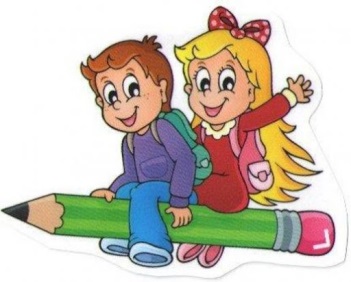 Český jazyk čtení  Čtení list, viz příloha v mailuŽivá abeceda – str. 131 – čtení syntéz „les,lem…“ – celá stránkaČeský jazyk  - jazyková výchova procvičujte probraná písmena malé a velké  abecedy – počáteční písmenohry s písmenky, skládejte  probrané syntézy dle čítanky (např. řekněte dětem „NOS“ – děti syntézu  poskládají z písmenek)do domácích sešitů – diktát  probraných slabik a písmenhttp://rysava.websnadno.cz/cteni_1.roc/pismenol1.htm  - 3 cvičení na procvičování hlásky „L“http://rysava.websnadno.cz/cteni_1.roc/pismenos1.htm - 2 cvičení na procvičování hlásky „S“Český jazyk - psaní –   procvičování motoriky –  pracovní list č.  2 procvičte si prstíky před psanímnapište dětem na papír velké psací „N“ – děti jej budou obtahovat pastelkou, kreslete písmeno ve vzduchu prstemdo domácích sešitů předepište dětem – „nos, los, umí, me,  le“písanka č. 3 –  slepice  – str. 1/49, 1/50 - dole psaní písmen – str.20Český jazyk – literární výchova přečtěte dětem pohádku „O koťátku, které zapomnělo mňoukat“  -  viz. příloha č. 1děti pohádku převypráví s pomocí obrázků zvířátekČJ – komunikační a slohová výchova Popis obrázku – viz. sešit  Prvouka -  str. 38 – hry dětí v létěPrvouka – Léto – hry, pobyt v přírodě – sešit  Prvouka - str. 38, vyprávějte si s dětmi o létě, pobyt v přírodě, co můžeme v létě dělat za sporty, jak se v létě oblékáme….Obrázek děti vymalujíPrvouka sešit – str.40 – lesní plodiny – vyprávějte si o lese, rostlinách, co v létě můžeme v lese sbírat , obrázek vymalujMatematika stále procvičujeme  sčítání, odčítání v čís. oboru 1 –5 , zápis příkladů  ( 2 + 3 = 5), pamětné +, - do 5, rozklad čísel 1 -5, porovnávání čísel 1 – 5Nové učivo: počítání s penězi, - do 5Pracovní sešit č. 3  str. 11 ,12,13 , 41 Odčítání do 5Pracovní sešit č. 3  str. – 33, 34, 35, 36, 37při procvičování využijte https://skolakov.eu/matematika-1-trida/scitani-a-odcitani-do-5 (http://rysava.websnadno.cz/matematika_1.roc/procvic_poctydo5_1.htmMatematika geometrie -  kruh, čtverec – přiřazuj správně ANO – NE  na:http://rysava.websnadno.cz/matematika_1.roc/kruh1.htmhttp://rysava.websnadno.cz/matematika_1.roc/ctverec1.htm Pěkný týden ti přeje paní učitelka Sabina a paní asistentka Zdenička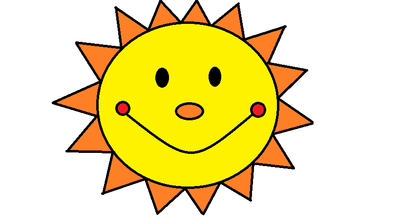 Příloha č. 1 – český jazyk  - LV„O koťátku, které zapomnělo mňoukat“ 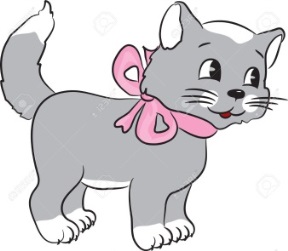 Bylo jednou jedno koťátko. Jednou se mu stalo, že najednou zapomnělo mluvit kočičí řečí.Když dostalo hlad a chtělo si říci hospodyni o misku mlíčka, nevědělo jak.Jak se říká, propáníčka, že bych rádo misku mlíčka? Hladové koťátko chodilo s pláčem podvoře, až potkalo koníky.Proč pláčeš, koťátko? Rozvesel se drobátko! Řekl koťátku koník.Jak nemám plakat? V bříšku mi kručí hlady, ale zapomnělo jsem, jak to mám říci hospodyni.Jak se říká propáníčka, že bych rádo misku mlíčka?Snadná pomoc! Když máš hlad, stačí přece zavolat: íhaha, íhaha, íhaha.Ale kdepak - nestačí - kotě má řeč jinačí! Marný pláč a marné rady, budu muset umřít hlady.Hladové koťátko chodilo s pláčem po dvoře, až potkalo kravičku.Proč pláčeš, koťátko? Rozvesel se drobátko! Řekla kravička.Jak nemám plakat? V bříšku mi kručí hlady, ale zapomnělo jsem, jak to mám říci hospodyni.Jak se říká propáníčka, že bych rádo misku mlíčka?Snadná pomoc! Když máš hlad, stačí přece zavolat: bú, bú, bú.Ale kdepak, nestačí – kotě má řeč jinačí! Marný pláč a marné rady, budu muset umřít hlady.Hladové koťátko chodilo dál s pláčem po dvoře, až potkalo kozlíky.Pročpak pláčeš, koťátko? Rozvesel se drobátko! Řekl kozlík,Jak nemám plakat? V bříšku mi kručí hlady, ale zapomnělo jsem, jak to mám říci hospodyni.Jak se říká propáníčka, že bych rádo misku mlíčka?Snadná pomoc! Když máš hlad, stačí přece zavolat: mééé, mééé, méé.Ale kdepak, nestačí – kotě má řeč jinačí! Marný pláč a marné rady, budu muset umřít hlady.Hladové koťátko znovu chodilo s pláčem po dvoře, až potkalo ovečky.Proč pláčeš, koťátko? Rozvesel se drobátko! Řekla ovečka.Jak nemám plakat? V bříšku mi kručí hlady, ale zapomnělo jsem, jak to mám říci hospodyni.Jak se říká propáníčka, že bych rádo misku mlíčka?Snadná pomoc! Když máš hlad, stačí přece zavolat: bééé, bééé, bééé.Ale kdepak, nestačí – kotě má řeč jinačí! Marný pláč a marné rady, budu muset umřít hlady.A hladové koťátko chodilo dál s pláčem po dvoře, až potkalo kuřátka.Proč pláčeš, koťátko? Rozvesel se drobátko! Řeklo kuře.Jak nemám plakat? V bříšku mi kručí hlady, ale zapomnělo jsem, jak to mám říci hospodyni.Jak se říká propáníčka, že bych rádo misku mlíčka?Snadná pomoc! Když máš hlad, stačí přece zavolat: pííí, pííí, pííí.Ale kdepak, nestačí – kotě má řeč jinačí! Marný pláč a marné rady, budu muset umřít hlady.Hladové koťátko chodilo znovu s pláčem po dvoře, až potkalo kohoutky.Proč pláčeš, koťátko? Rozvesel se drobátko! Řekl kohout. .Jak nemám plakat? V bříšku mi kručí hlady, ale zapomnělo jsem, jak to mám říci hospodyni.Jak se říká propáníčka, že bych rádo misku mlíčka?Snadná pomoc! Když máš hlad, stačí přece zavolat: kykyryký, kykyryký, kykyryký.Ale kdepak, nestačí – kotě má řeč jinačí! Marný pláč a marné rady, budu muset umřít hlady.Hladové koťátko chodilo s pláčem po dvoře, až potkalo prasátka.Proč pláčeš, koťátko? Rozvesel se drobátko! Řeklo prasátko.Jak nemám plakat? V bříšku mi kručí hlady, ale zapomnělo jsem, jak to mám říci hospodyni.Jak se říká propáníčka, že bych rádo misku mlíčka?Snadná pomoc! Když máš hlad, stačí přece zavolat: chro, chro, chro.Ale kdepak, nestačí – kotě má řeč jinačí! Marný pláč a marné rady, budu muset umřít hlady.Hladové koťátko chodilo dál s pláčem po dvoře, až potkalo kocoura.Proč pláčeš, koťátko? Rozvesel se drobátko! Řekl kocour.Jak nemám plakat? V bříšku mi kručí hlady, ale zapomnělo jsem, jak to mám říci hospodyni.Jak se říká propáníčka, že bych rádo misku mlíčka?Snadná pomoc! Když máš hlad, stačí přece zavolat: mňaúúúúúúúú.To je ono, hurá, sláva, takhle mluví koťátka! Radostně zajásalo kotě.A to kotě dírou v plotě utíkalo do kuchyně, přiběhlo k hospodyni a zamňoukalo.Mňau, mňau, mňau!Sotva to hospodyně uslyšela, dala hned koťátku plnou misku mlíčka. Koťátko ji vypilo, stulilose do klubíčka a už chrupá - dobrou noc!!!A zazvonil zvonec a pohádky je konec!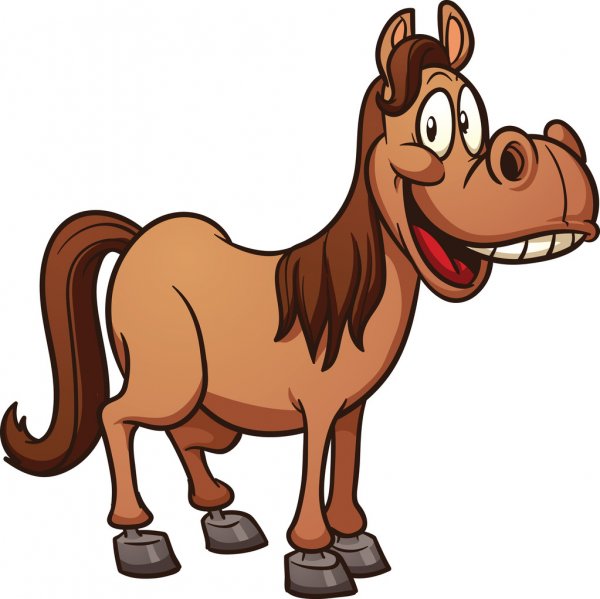 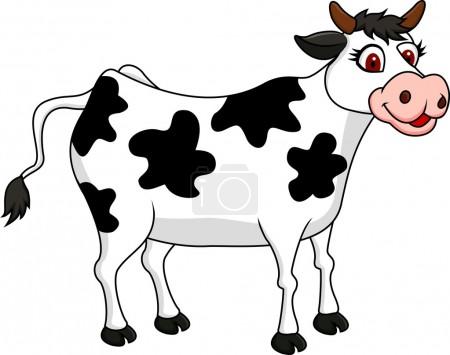 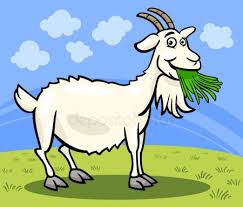 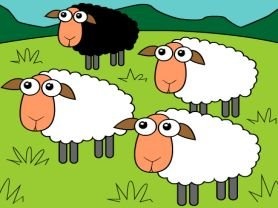 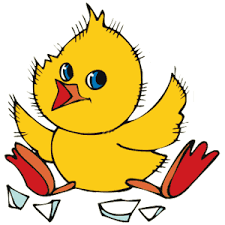 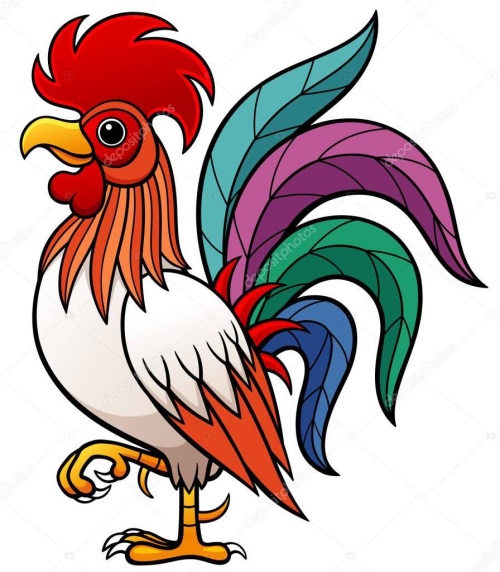 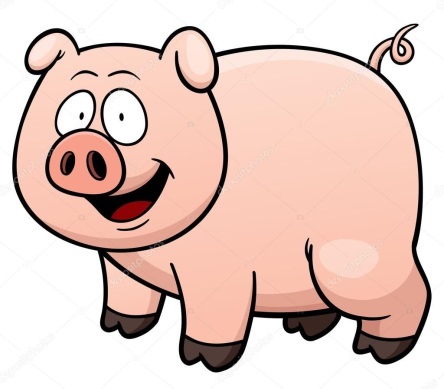 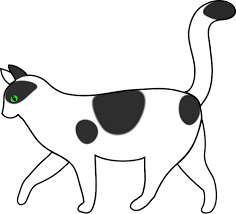 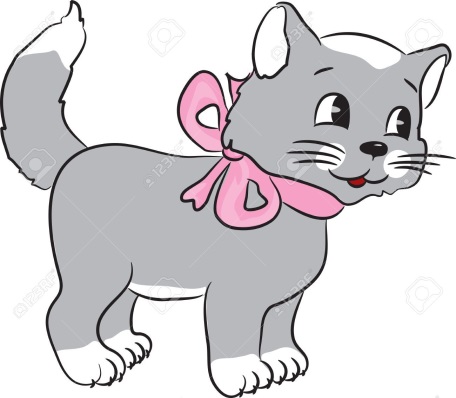 Příloha č. 2 – český jazyk  - psaní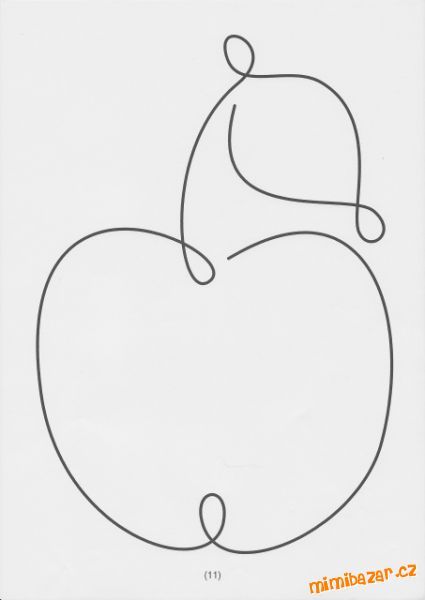 